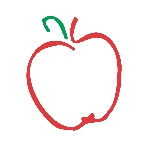 Oatmeal Rhubarb Cookies½ cup butter, softened¾ cup brown sugar, firmly packed½ cup white sugar2 eggs1 tsp. vanilla1 ¾ cup all-purpose flour1 tsp. baking soda1 tsp. ground cinnamon½ tsp. salt (optional)2 cups quick or old-fashioned oatmeal, uncooked3 cups rhubarb, finely chopped	In a large bowl, beat butter and sugars until creamy. Add eggs and vanilla. Beat well. In a separate bowl, combine flour, baking soda, cinnamon and salt. Mix well. Add oats and rhubarb. Drop onto cookie sheet and bake at 375° for 8-10 min or until done. Variation: Spread mixture on a greased 10-in pie plate or 9x13 in pan. Bake at 375° for ½ hr.Rhubarb Bread1 cup buttermilk1 ½ cup packed brown sugar1 egg2/3 cup oil2 ½ cup flour1 tsp. salt1 tsp. baking soda1 tsp. vanilla1 ½ cup chopped rhubarb½ cup chopped nuts½ cup sugar1 Tbsp. butter, softened	Mix buttermilk, brown sugar, egg and oil in mixing bowl. Add flour, salt, baking soda and vanilla and blend. Stir in rhubarb and nuts.Pour into tow loaf pans (9x5x3 inches) that have been greased and lightly floured. Combine sugar and butter, and crumble half over top of each pan. Bake at 350º for 60 minutes or until toothpick inserted in center comes out clean.Orange Rhubarb Muffins2 cups flour¾ cup sugar1 ½ tsp. baking powder½ tsp. baking soda1 tsp. salt¾ cup chopped pecans1 large egg¼ cup vegetable oil2 tsp. grated orange peel¾ cup orange juice1 ¼ cup rhubarb, chopped fine	Preheat oven to 350ºF. Combine all dry ingredients. Beat egg and oil together. Add orange peel and juice to egg/oil mixture. Then add the liquid mixture to the dry ingredients. Add the rhubarb. Fill prepared muffin pan ¾ full and bake for 25-30 minutes.Grilled Rhubarb Dessert Salsa1 stalk rhubarb (4 oz.)1 ½ cups strawberries, chopped2-3 tbsp. raspberry preserves/jamSnipped fresh basilBrush rhubarb with oil. On an outdoor grill or indoor grill pan, grill rhubarb directly over high heat for about 5 minutes or until lightly charred and softened, turning frequently. Chop rhubarb. In a bowl, stir together strawberries and preserves/jam. Stir in rhubarb and snipped fresh basil to taste. Serve with cinnamon pita chips, over pound cake, angel food cake, or vanilla ice cream. 